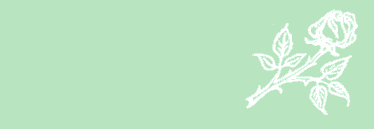 Pfarre PöstlingbergSamstag, 3. Oktober 2020, 15.30 UhrUnsere Speisenempfehlung für Ihre Gruppe	AnzahlRINDSGULASCH	9,80	____________________mit 1 SemmelRINDSGULASCH; kleine Portion	7,80	____________________mit 1 SemmelFRANKFURTERmit Senf und Kren, 1 Gebäck	3,90	____________________DEPREZINERmit Senf und Kren, 1 Gebäck	3,90	____________________TOASTmit Schinken und Käse	3,50	____________________HAUSTOASTGemischter Toast mit Spiegelei und Salatgarnierung	6,00	____________________SAURE WURST	4,20	____________________SPECKBROT	4,50	____________________HAUSGEMACHTE MEHLSPEISEN LAUT TAGESANGEBOT